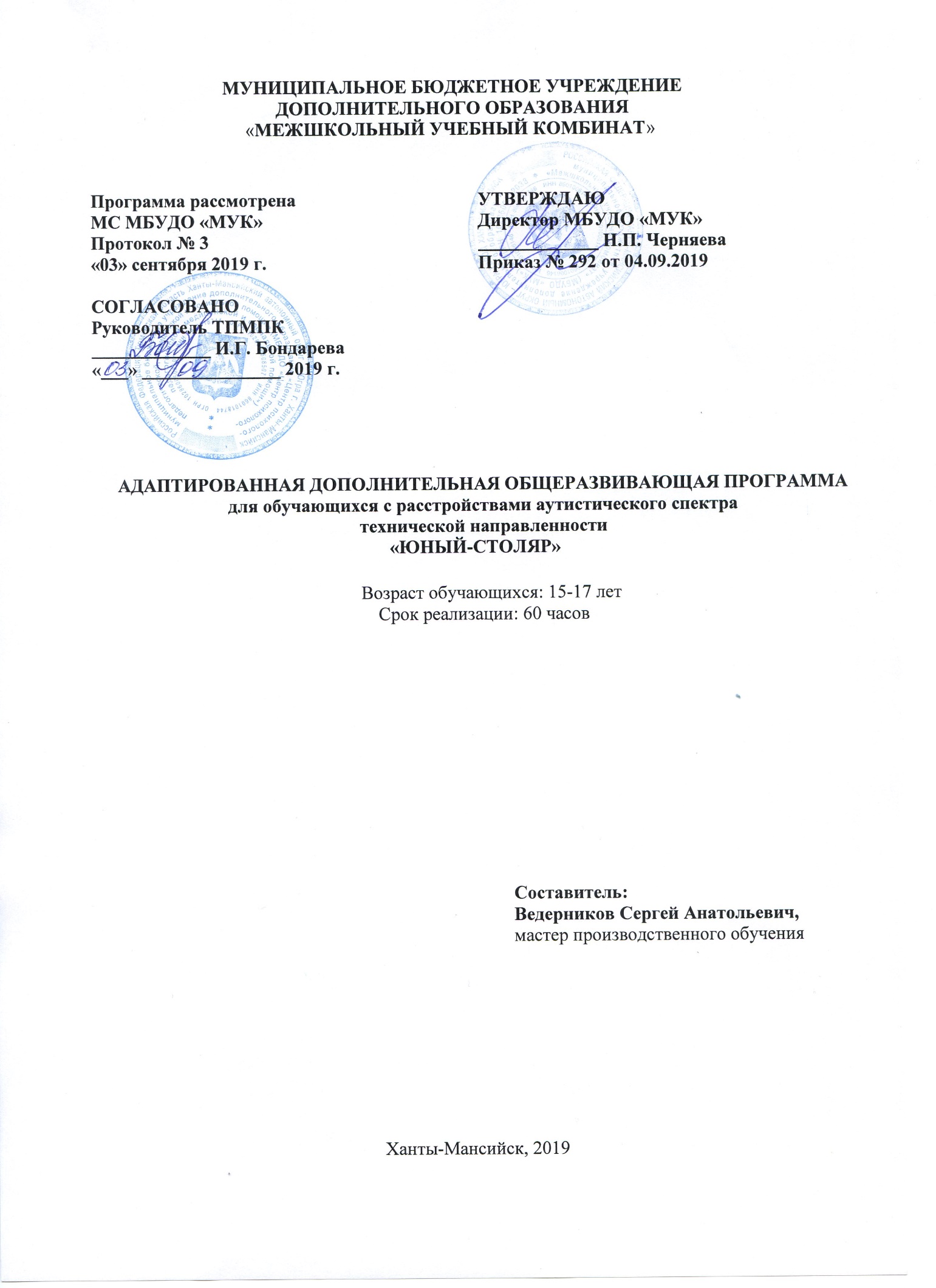 пояснительная запискаАдаптированная дополнительная общеразвивающая программа «Юный столяр» создана для обучающихся с расстройством аутистического спектра, учитывает особенности их психофизического развития, индивидуальные возможности, обеспечивает социальную адаптацию.Программа разработана в соответствии с нормативными актами:Федеральный закон РФ «Об образовании в РФ» от 29.12.2012 №273-ФЗ;Распоряжением правительства РФ от 04.09.2014 №1726-р «Об утверждении Концепции развития дополнительного образования детей»;Приказ Министерства просвещения РФ от 9 ноября 2018 г. № 196 «Об утверждении Порядка организации и осуществления образовательной деятельности по дополнительным общеобразовательным программам».Методические рекомендации по реализации адаптированных дополнительных общеобразовательных программ, способствующих социально-психологической реабилитации, профессиональному самоопределению детей с ограниченными возможностями здоровья, включая детей-инвалидов, с учетом их особых образовательных потребностей (письмо Министерства образования и науки РФ от 29 марта 2016 г. N ВК-641/09 «О направлении методических рекомендаций»).Постановление Главного государственного санитарного врача РФ от 4 июля 2014 г. № 41 «Об утверждении СанПиН 2.4.4.3172-14 «Санитарно-эпидемиологические требования к устройству, содержанию и организации режима работы образовательных организаций дополнительного образования детей».Актуальность Для успешного развития ребенка, имеющего расстройства аутистического спектра и другие ментальные нарушения, исключительную важность составляет создание оптимальных условий для его воспитания, обучения, социальной адаптации и интеграции в общество. Программа «Юный столяр» способствует знакомству обучающегося со столярными инструментами, их применением в быту. Кроме того, на занятиях у обучающийся формируется понимание значимости заботы о близком и помощи другим. Сначала обучающийся учится обслуживать себя, потом помогать товарищу, быть полезным чужим людям за счет своих умений. В этом и заключается новизна данной программы.Направленность программыАдаптированная дополнительная общеразвивающая программа «Юный столяр» имеет техническую направленность, носит практико-ориентированный характер, направлена на овладение и закрепление навыков и приемов работы с инструментами и основным технологическим оборудованием для столярной обработки древесины.Адресат программы Адаптированная дополнительная общеразвивающая программа «Юный столяр» ориентирована на обучающихся с расстройства аутистического спектра.Возраст обучающихся участвующих в реализации программы 15-17 лет. Обучение по программе индивидуальное.Прием на обучение по программе осуществляется на основании рекомендаций ПМПК.Дети с РАС имеют лишь самые простые формы активного контакта с людьми, используют стереотипные формы поведения, в том числе речевого, стремятся к скрупулёзному сохранению постоянства и порядка в окружающем. Их аутистические установки выражаются в активном негативизме (отвержении).У этих детей максимально выражено стремление сохранения постоянства в окружающем, в привычном порядке жизни – избирательность в еде, одежде, маршруте прогулок. Эти дети с подозрением относятся ко всему новому, могут проявлять выраженный сенсорный дискомфорт, брезгливость, бояться неожиданностей, они легко фиксируют испуг и, соответственно, могут накапливать стойкие страхи. Неопределенность, неожиданный сбой в порядке происходящего, могут дезадаптировать ребенка и спровоцировать поведенческий срыв, который может проявиться в активном негативизме, генерализованной агрессии и самоагрессии.В привычных же, предсказуемых условиях они могут быть спокойны, довольны и более открыты к общению. В этих рамках они легче осваивают социально-бытовые навыки и самостоятельно используют их в привычных ситуациях. В сложившемся моторном навыке такой ребенок может проявить умелость, даже искусность. Сложившиеся навыки прочны, но они слишком жестко связаны с теми жизненными ситуациями, в которых были выработаны и необходима специальная работа для перенесения их в новые условия. Характерна речь штампами, требования ребенка выражаются словами и фразами в инфинитиве, во втором или в третьем лице, складывающимися на основе эхолалии. Речь развивается в рамках стереотипа и тоже привязана к определенной ситуации.Именно у этих детей в наибольшей степени обращают на себя внимание моторные и речевые стереотипные действия: примитивные стереотипные действия, а могут быть и достаточно сложные.Проблемой этих детей является крайняя фрагментарность представлений об окружающем, ограниченность картины мира сложившимся узким жизненным стереотипом. Приобретаемые ребенком знания, без специальной работы, осваиваются механически, укладываются в набор стереотипных формулировок, воспроизводимых в ответ на вопрос, заданный в привычной форме.Ребенок этой группы очень привязан к своим близким, введение его в детское учреждение может быть осложнено этим обстоятельством. Тем не менее, эти дети, как правило, хотят идти в школу, интересуются другими детьми и включение их в детский коллектив необходимо для развития гибкости в их поведении, возможности подражания и смягчения жестких установок сохранения постоянства в окружающем. При всех проблемах социального развития, трудностях адаптации к меняющимся условиям такой ребенок при специальной поддержке в большинстве случаев способен обучаться в условиях детского учреждения.Успешное обучение детей с РАС заключается в создании условий обучения:обеспечить сенсорный и эмоциональный комфорт ребенка;дозированно вводить в жизнь ребенка новизны и трудности;дозировать учебную нагрузку с учетом темпа и работоспособности;использовать специфические методы обучения, оптимально сочетать словесные, наглядные и практические методы;использовать ритуал начала и конца занятия;исключить яркие предметы, дополнительные раздражители, которые могут вызвать негативную реакцию ребенка;организовать постоянное личное рабочее место ребенка.Цель программы: формирование элементарных навыков работы со столярными инструментами.Для реализации поставленной цели необходимо решить ряд задач:образовательныепознакомить учащихся с основными технологическими процессами современного столярного дела;обучить технологиям производства столярных изделий;способствовать освоению навыков работы на деревообрабатывающих станках, электрифицированном оборудовании; развивающиесоздавать условия для эмоционального и сенсорного развития; воспитательныесоздать условия для профессионального самоопределения;сформировать положительную мотивацию на получение технологического образования.Условия реализации программыСрок реализации программы, режим занятий. Адаптированная дополнительная общеразвивающая программа рассчитана на 1 год обучения – 60 часов. Режим занятий: 1 занятие в неделю продолжительностью 2 академических часа.Условия набора и формирования групп. Формирование учебных групп производится на добровольной основе (по заявлению родителей (лиц их заменяющих). При комплектовании групп учитываются рекомендации ПМПК.Ожидаемое минимальное число детей, обучающееся в одной группе – 1 человек.Ожидаемое максимальное число детей, обучающееся в одной группе – 2 человека.Кадровое обеспечение.Педагог с высшим образованием и прошедший переподготовку по профилю обучения, высшей квалификационной категории, повышение квалификации по работе с детьми с ОВЗ, стаж педагогической деятельности не менее 2-х лет.Планируемые результаты.Личностные результатыпроявляет потребность в общении, навыки коммуникации;демонстрирует навыки сотрудничества со взрослыми и сверстниками при выполнении совместных работ.реагирует на успех и неудачу.Метапредметные результаты:слушает педагога, вступает с ним в диалог;излагает свою точку зрения, дает оценку работам (красиво/некрасиво);может придерживаться алгоритма работы при изготовлении простых столярных изделий.Предметные результаты:проявляет интерес к работе с древесиной;знает деревообрабатывающие материалы, их свойства;выполняет простые и средней сложности столярные работы; пользуется разметочным инструментом и шаблонами;понимает простые чертежи и эскизы;выполняет основные операции по ручной обработке древесины (пиление, строгание, долбление, сверление, резание стамеской);обрабатывает древесину электрифицированным инструментом; выполняет угловые и серединные соединения;производить склеивание простых соединений;изготавливает простые столярные изделия.УЧЕБНЫЙ ПЛАНадаптированной дополнительной общеразвивающей программы технической направленности для детей с РАС «юный столяр» Учебно-ТЕМАТИЧЕСКИЙ ПЛАНадаптированной дополнительной общеразвивающей программы технической направленности для детей с РАС «юный столяр»СОДЕРЖАНИЕ адаптированной дополнительной общеразвивающей программы технической направленности для детей с РАС  «юный столяр»Тема № 1. Введение. Знакомство с программой. Охрана труда и техника безопасности – 2 часаТеория – 2 часаВведение. Знакомство с программой. Охрана труда и техника безопасности. Правила внутреннего распорядка МУК. Физиология труда и комфортные условия жизнедеятельности. Классификация основных форм деятельности человека. Режимы труда и отдыха. Охрана здоровья. Пожарная безопасность: причины возникновения пожаров, меры пожарной профилактики. Меры и средства пожаротушения. Нормы и правила электробезопасности. Меры и средства защиты от поражения электрическим током.Тема № 2. Материалы, применяемые для столярного производства – 2 часаТеория –1 часМатериалы, применяемые при изготовлении столярных изделий. Стандартизация материалов. Свойства материалов. Физические, механические, химические свойства. Цвет, блеск, текстура, влажность. Пороки древесины их классификация.Практика – 1 часОпределение пород древесины по макроскопическим признакам. Определение пороков древесины по образцам. Определение объема.Тема № 3. Измерительный, разметочный инструмент – 2 часаТеория – 1 час. Измерительный, разметочный инструмент его назначение, область применения. Угольник, уровень, штангенциркуль, малка, стусло. Правила пользования измерительным, разметочным инструментом Практика – 1 час. Выполнение работ по разметке заготовок по чертежу, по образцу и шаблону.Тема № 4. Инструменты для пиления – 2 часаТеория – 1 час. Основы резания древесины и древесных материалов. Виды инструмента для продольного, поперечного пиления древесины. Инструмент для пиления древесных материалов (ДВП, ДСП, ДДФ, фанеры). Заточка пил. Правила техники безопасности при пилении.Практика – 1 часОтработка основных операций при пилении древесины и древесных материалов.Тема № 5. Инструменты для строгания – 2 часаТеория – 1 час Основы строгания древесины. Виды инструмента для строгания по плоскости и грани. Правила техники безопасности при строгании.Практика – 1 часОтработка основных операций при строгании древесины и древесных материалов.Тема № 6. Инструменты для долбления и резания древесины – 2 часаТеория – 1 часОсновы долбления, резания древесины и древесных материалов. Виды инструмента для долбления и резания древесины. Угол заточки долот, стамесок, резаков. Правила техники безопасности при долблении, резании.Практика – 1 час Отработка основных операций при долблении, резании древесины и древесных материалов.Тема № 5. Инструменты для сверления – 2 часаТеория – 1 часОсновы сверления, шлифования древесины и древесных материалов. Виды инструмента для сверления (сверла по металлу, перьевые сверла по дереву, коронки). Способы сверления (сквозное, несквозное, под углом).  Инструмент для шлифования. Правила техники безопасности при сверлении и шлифовании Практик – 1 час Отработка основных операций при сверлении и шлифовании древесины и древесных материалов.Тема № 8. Токарный деревообрабатывающий станок – 4 часаТеория – 1 час Токарный деревообрабатывающий станок. Назначение, устройство, технические характеристики. Фасонное точение в центрах, на планшайбе, в токарном патроне, с использованием копировального устройства. Режущий инструмент. Приемы и способы фасонного точения. Правила техники безопасности при работе на токарном станке.Практика – 3 часаПодготовка станка к работе. Разметка заготовок. Установка заготовок в станок. Отработка основных операций по фасонному точению на токарном станке.Тема № 9. Сверлильный станок. Сверлильно-пазовальный станок – 4 часаТеория – 1 часСверлильный станок. Сверлильно-пазовальный станок. Назначение, устройство, технические характеристики. Режущий инструмент (сверла, фрезы, коронки). Правила техники безопасности при работе на сверлильном станке.Практика – 3 часа Подготовка станка к работе. Разметка заготовок. Установка заготовок в станок. Отработка основных операций по сверлению, фрезерованию на сверлильно-пазовальном станке.Тема № 10. Электрический лобзик – 2 часаТеория – 1 час Электрический лобзик. Назначение, устройство, технические характеристики. Режущий инструмент для древесины и древесных материалов. Правила техники безопасности при работе электрическим лобзиком.Практика – 1 час Подготовка лобзика к работе. Разметка заготовок. Закрепление заготовок.  Отработка основных операций по прямолинейному, криволинейному пилению древесины и древесных материалов.Тема № 11. Электрическая дрель. Аккумуляторная дрель – 2 часаТеория – 1 час Электрическая дрель. Аккумуляторная дрель. Назначение, устройство, технические характеристики. Подбор, установка режущего инструмента. Правила техники безопасности при работе электрической дрелью.Практика – 1 часПодготовка лобзика к работе. Разметка заготовок. Закрепление заготовок. Отработка основных операций по сверлению древесины и древесных материалов.Тема № 12. Электрическая шлифовальная машина – 2 часаТеория – 1 час Электрическая шлифовальная машина. Назначение, устройство, технические характеристики. Установка наждачной бумаги. Правила техники безопасности при работе шлифовальной машиной.Практика – 1 часПодготовка шлифовальной машины к работе. Закрепление заготовок.  Отработка основных операций по шлифованию древесины и древесных материалов.Тема № 13. Технология производства столярных изделий – 2 часаТеория – 2 часаТехнологические процессы производства столярных изделий. Тема № 14. Конструктивные элементы столярных изделий – 2 часаТеория – 1 час Конструктивные элементы столярных изделий. Обеденная зона (стол, табуреты).          Практика – 1 час Составление технологической карты на изделие.Тема № 15. Столярные соединения – 2 часаТеория – 1 часВиды столярных соединений. Практика –1часОтработка навыков по разметке и изготовлению столярных соединений.Тема № 16. Шиповые соединения – 2 часаТеория – 1 час. Виды шиповых соединений. Угловые соединения. Срединные соединения. Практика –1час.Отработка навыков по изготовлению столярных шиповых соединений.Тема № 17. Соединения на клеях – 2 часаТеория – 1 часВиды клеевых соединений. Способы склеивания. Требования к клею. Практика – 1 час Отработка навыков по изготовлению клеевых соединений.Тема № 18. Столярная фурнитура – 2 часаТеория – 1 час Фурнитура для столярных изделий (дверные навесы, замки). Порядок разметки, крепления и монтажа.Практика – 1 часКомплексные работы по разметке и установке столярной фурнитуры. Тема № 19. Комплексные работы по изготовлению столярных изделий – 20 часовПрактика – 20 часовКомплексные работы по изготовлению столярных изделий.Методическое обеспечение На занятии используется индивидуальная форма работы. Методы обучения: практические, словесные, наглядные.Форма обучения: очнаяТип занятий: практический, комбинированный.Контроль и оценка планируемых результатовДля отслеживания результатов предусматриваются в следующие формы контроля:Текущий – это оценка усвоения изучаемого материала. Осуществляется педагогом в форме педагогического наблюдения, устного опроса, практических и творческих работ;Промежуточный – проводится по окончании изучения разделов (практическая работа);Итоговый – завершает изучение программы, позволяет педагогу сделать выводы о качестве усвоения материала обучающимися (выставка). Кроме этого, критериями результативности данной программы является участие обучающихся в выставке/ конкурсе.Материально – техническое обеспечение.Список литературыИнтернет-источникиКАЛЕНДАРНЫЙ УЧЕБНЫЙ ГРАФИКадаптированной дополнительной общеразвивающей программы технической направленности для детей с РАС  «юный столяр»№ п/пНазвание разделаОбщее количество часовФормы промежуточной аттестации1.Введение в столярное дело14беседа, практикум4.Деревообрабатывающие станки и электрифицированное оборудование. 14беседа, практикум5.Столярные конструкции. 32практикум, творческая работа, выставка                                            ВСЕГО:                                            ВСЕГО:60№ п/пНазвание разделов и темКоличество часовКоличество часовКоличество часовМетоды и формы обученияВиды и формы контроля№ п/пНазвание разделов и темвсеготеорияпрактикаМетоды и формы обученияВиды и формы контроляРаздел №1. Введение в столярное дело – 14 часовРаздел №1. Введение в столярное дело – 14 часовРаздел №1. Введение в столярное дело – 14 часовРаздел №1. Введение в столярное дело – 14 часовРаздел №1. Введение в столярное дело – 14 часовРаздел №1. Введение в столярное дело – 14 часовРаздел №1. Введение в столярное дело – 14 часовВведение. Знакомство с программой. Охрана труда и техника безопасности.220словесные/беседатекущий/ устный опросМатериалы, применяемые для столярного производства.211словесные/устное изложение наглядные/ демонстрациятекущий/ устный опрос, практикумИзмерительный, разметочный инструмент.211словесные/объяснение, практические/ показ приемовтекущий/ устный опрос, практикумИнструменты для пиления.211словесные/объяснение, практические/ показ приемовтекущий/ устный опрос, практикумИнструменты для строгания.211словесные/объяснение, практические/ показ приемовтекущий/ устный опрос, практикумИнструменты для долбления и резания древесины.211словесные/объяснение, практические/ показ приемовтекущий/ устный опрос, практикумИнструменты для сверления.211словесные/объяснение, практические/ показ приемовтекущий/устный опрос, практикумВсегоВсего1486Раздел № 2. Деревообрабатывающие станки и электрифицированное оборудование – 14 часовРаздел № 2. Деревообрабатывающие станки и электрифицированное оборудование – 14 часовРаздел № 2. Деревообрабатывающие станки и электрифицированное оборудование – 14 часовРаздел № 2. Деревообрабатывающие станки и электрифицированное оборудование – 14 часовРаздел № 2. Деревообрабатывающие станки и электрифицированное оборудование – 14 часовРаздел № 2. Деревообрабатывающие станки и электрифицированное оборудование – 14 часовРаздел № 2. Деревообрабатывающие станки и электрифицированное оборудование – 14 часовТокарный деревообрабатывающий станок.413словесные/объяснение, практические/ показ приемовтекущий/устный опрос, практикумСверлильный станок. Сверлильно-пазовальный станок.413словесные/объяснение, практические/ показ приемовтекущий/устный опрос, практикумЭлектрический лобзик.211словесные/объяснение, практические/ показ приемовтекущий/устный опрос, практикумЭлектрическая дрель. Аккумуляторная дрель.211словесные/объяснение, практические/ показ приемовтекущий/устный опрос, практикумЭлектрическая шлифовальная машина.211словесные/объяснение, практические/ показ приемовтекущий/устный опрос, практикумВсегоВсего1459Раздел № 3. Столярные конструкции – 32 часаРаздел № 3. Столярные конструкции – 32 часаРаздел № 3. Столярные конструкции – 32 часаРаздел № 3. Столярные конструкции – 32 часаРаздел № 3. Столярные конструкции – 32 часаРаздел № 3. Столярные конструкции – 32 часаРаздел № 3. Столярные конструкции – 32 часаТехнология производства столярных изделий.220словесные/ устное изложение, наглядные/ демонстрациятекущий/устный опросКонструктивные элементы столярных изделий.211словесные/ устное изложениетекущий/устный опросСтолярные соединения.211словесные/объяснение, практические/ показ приемовтекущий/устный опрос, практикумШиповые соединения.211словесные/объяснение, практические/ показ приемовтекущий/устный опрос, практикумСоединения на клеях.211словесные/объяснение, практические/ показ приемовтекущий/практикумСтолярная фурнитура.211словесные/устное изложениетекущий/практикум Комплексные работы по изготовлению столярных изделий.20020словесные/ объяснение, практические/показ приемов, практикумтекущий/ практикум, итоговый/ выставкаВсегоВсего32725                                                итого                                                итого602040Раздел №1. Введение в столярное дело – 14 часовРаздел №2. Деревообрабатывающие станки и электрифицированное оборудование – 14 часовРаздел № 3. Столярные конструкции – 32 часаОборудование классаОборудование классаОборудование класса№Наименование.Кол-во1Доска ученическая12Стол учительский13Парты для учащихся24Стулья25Спецодежда (фартуки)26Стенды47Наглядные пособия510Компьютер1Оборудование учебной мастерской. Электрифицированное оборудование.Оборудование учебной мастерской. Электрифицированное оборудование.Оборудование учебной мастерской. Электрифицированное оборудование.11Строгально- пильная машина112Форматно-раскроечный станок113Токарный деревообрабатывающий станок114Рейсмусный станок115Сверлильный станок116Сверлильно-пазовальный станок117Торцовая усорезная пила118Заточной станок119Электрическая дрель120Электрический лобзик121Электрическая фрезерная машина122Аккумуляторная дрель123Электрическая шлифовальная машина1Ручкой инструмент и приспособленияРучкой инструмент и приспособленияРучкой инструмент и приспособления24Ручные пилы225Стамески226Киянки227Рубанки228Резаки229Сверла разного диаметра1030Угольники231Линейки232Уровень133Штангенциркуль1Антонов, Л.П. Практикум в учебных мастерских / Л.П. Антонов. – М.: Просвящение, 1976. - 400 с.Бобиков, П.Д. Мебель для вашего дома / П.Д. Бобиков. – 2-е изд., стереотип. – М.: Нива России,1995. – 287 с.:ил.Глозман, А.Е. Электроинструменты на уроках технологии / А.Е. Глозман. - [Методическое пособие]. – М.: 2004 – 48 с.Гончаренко, А.Б. Стекольные работы: Пособие для начинающего мастера / А.Б. Гончаренко. – Серия «Для дома и заработка». – Ростов н/Д: «Феникс», 2000. -320с.Григорьев, М.А. Справочник столяра и плотника / М.А. Григорьев. – М.: Лесная промышленность, 2004. – 154  с.Изготовление окон и дверей. Серия «Учебный курс». – Ростов н/Д.: феникс, 2000. – 320 с.Крейндлин, Л.Н. Столярные, плотничные, стекольные, паркетные работы / Л.Н. Крейндлин. – М.: ПрофОбрИздат, 2001. – 352  с.Крупенко, Л.И. Охрана труда на деревообрабатывающих и мебельных предприятиях / Л.И. Крупенко. – М.: Лесная промышленность, 1979. – 192 с.Лапин, А. Мебель своими руками (СД с видеокурсом) / А. Лапин. – СПб.: Питер,  2010. – 208 с.Новицкий, О.В. Современные лестницы. Проектирование, изготовление, монтаж / О.В. Новицкий. - М.: ООО Аделант, 2008. – 88 с.Практические советы: Столярные работы. – Мн.: Харвест, М.: АСТ, 2000. – 208 с.Работа по дереву/ Составитель Рыженко В.И. – М.: Гамма Пресс 2000, 2001. – 512с.Симоненко, В.Д. Технология: Учебник для 11 класса общеобразовательных учреждений / В.Д. Симоненко. – М.: Вентана-Графф, 2001. – 192с.: ил.Симоненко, В.Д. Технология: Учебник для учащихся 10 класса общеобразовательной школы/ Под редакцией В.Д. Симоненко. - М.: Вентана – Графф, 2000.  – 288 с.: ил.Стариков, Ю.С. Домашний столяр / Ю.С. Стариков. – Нижний Новгород: Времена, 1998. – 224 с.Столяр. Плотник: Учебное пособие для учащихся профессиональных училищ / Автор-составитель Мельников И.В. – Ростов н/Д: Феникс,2000. – 352 с.Хаскин, А.М. Черчение / А.М. Хаскин. – К.: Высшая школа. 1972. – 444 с.Мебельная фурнитура: назначение и производство [Электронный ресурс] – Режим доступа:  – http://wwr.ru/publications Организация производства [Электронный ресурс] – Режим доступа: –http://www.dist-cons.ru № п/пМесяцЧислоВремя проведениязанятияФорма занятияКол-во часовТема занятияМесто проведенияФорма контроляРаздел №1. Введение в столярное дело – 14 часовРаздел №1. Введение в столярное дело – 14 часовРаздел №1. Введение в столярное дело – 14 часовРаздел №1. Введение в столярное дело – 14 часовРаздел №1. Введение в столярное дело – 14 часовРаздел №1. Введение в столярное дело – 14 часовРаздел №1. Введение в столярное дело – 14 часовРаздел №1. Введение в столярное дело – 14 часовРаздел №1. Введение в столярное дело – 14 часовсентябрь1614.30-15.1515.25-16.10теоретическое2Введение. Знакомство с программой. Охрана труда и техника безопасности.ул. Рознина, 19каб. 2устный опроссентябрь2314.30-15.1515.25-16.10комбинированное2Материалы, применяемые для столярного производства.ул. Рознина, 19каб. 2устный опрос, практикумсентябрь3014.30-15.1515.25-16.10комбинированное2Измерительный, разметочный инструментул. Рознина, 19каб. 2устный опрос, практикумоктябрь0714.30-15.1515.25-16.10комбинированное2Инструменты для пиленияул. Рознина, 19каб. 2устный опрос, практикумоктябрь1414.30-15.1515.25-16.10комбинированное2Инструменты для строганияул. Рознина, 19каб. 2устный опрос, практикумоктябрь2114.30-15.1515.25-16.10комбинированное2Инструменты для долбления и резания древесиныул. Рознина, 19каб. 2устный опрос, практикумоктябрь 2814.30-15.1515.25-16.10комбинированное2Инструменты для сверленияул. Рознина, 19каб. 2устный опрос, практикумРаздел № 2. Деревообрабатывающие станки и электрифицированное оборудование – 14 часовРаздел № 2. Деревообрабатывающие станки и электрифицированное оборудование – 14 часовРаздел № 2. Деревообрабатывающие станки и электрифицированное оборудование – 14 часовРаздел № 2. Деревообрабатывающие станки и электрифицированное оборудование – 14 часовРаздел № 2. Деревообрабатывающие станки и электрифицированное оборудование – 14 часовРаздел № 2. Деревообрабатывающие станки и электрифицированное оборудование – 14 часовРаздел № 2. Деревообрабатывающие станки и электрифицированное оборудование – 14 часовРаздел № 2. Деревообрабатывающие станки и электрифицированное оборудование – 14 часовРаздел № 2. Деревообрабатывающие станки и электрифицированное оборудование – 14 часовноябрь1114.30-15.1515.25-16.10комбинированное2Токарный деревообрабатывающий станокул. Рознина, 19каб. 2устный опрос, практикумноябрь1814.30-15.1515.25-16.10практикум2Токарный деревообрабатывающий станокул. Рознина, 19каб. 2практикумноябрь2514.30-15.1515.25-16.10комбинированное2Сверлильный станок. Сверлильно-пазовальный станокул. Рознина, 19каб. 2устный опрос, практикумдекабрь0214.30-15.1515.25-16.10практикум2Сверлильный станок. Сверлильно-пазовальный станокул. Рознина, 19каб. 2практикумдекабрь0914.30-15.1515.25-16.10комбинированное2Электрический лобзикул. Рознина, 19каб. 2устный опрос, практикумдекабрь1614.30-15.1515.25-16.10комбинированное2Электрическая дрель. Аккумуляторная дрельул. Рознина, 19каб. 2устный опрос, практикумдекабрь2314.30-15.1515.25-16.10комбинированное2Электрическая шлифовальная машинаул. Рознина, 19каб. 2устный опрос, практикумРаздел № 3. Столярные конструкции – 32 часаРаздел № 3. Столярные конструкции – 32 часаРаздел № 3. Столярные конструкции – 32 часаРаздел № 3. Столярные конструкции – 32 часаРаздел № 3. Столярные конструкции – 32 часаРаздел № 3. Столярные конструкции – 32 часаРаздел № 3. Столярные конструкции – 32 часаРаздел № 3. Столярные конструкции – 32 часаРаздел № 3. Столярные конструкции – 32 часадекабрь3014.30-15.1515.25-16.10теория2Технология производства столярных изделий.ул. Рознина, 19каб. 2устный опросянварь1314.30-15.1515.25-16.10комбинированное2Конструктивные элементы столярных изделий.ул. Рознина, 19каб. 2устный опрос, практикумянварь2014.30-15.1515.25-16.10комбинированное2Столярные соединения.ул. Рознина, 19каб. 2устный опрос, практикумянварь2714.30-15.1515.25-16.10комбинированное2Шиповые соединения.ул. Рознина, 19каб. 2устный опрос, практикумфевраль0314.30-15.1515.25-16.10комбинированное2Соединения на клеяхул. Рознина, 19каб. 2устный опрос, практикумфевраль1014.30-15.1515.25-16.10комбинированное2Столярная фурнитураул. Рознина, 19каб. 2устный опрос, практикумфевраль1714.30-15.1515.25-16.10практика2Комплексные работы по изготовлению столярных изделийул. Рознина, 19каб. 2практикуммарт0214.30-15.1515.25-16.10практика2Комплексные работы по изготовлению столярных изделийул. Рознина, 19каб. 2практикуммарт1614.30-15.1515.25-16.10практика2Комплексные работы по изготовлению столярных изделийул. Рознина, 19каб. 2практикуммарт3014.30-15.1515.25-16.10практика2Комплексные работы по изготовлению столярных изделийул. Рознина, 19каб. 2практикумапрель0614.30-15.1515.25-16.10практика2Комплексные работы по изготовлению столярных изделийул. Рознина, 19каб. 2практикумапрель1314.30-15.1515.25-16.10практика2Комплексные работы по изготовлению столярных изделийул. Рознина, 19каб. 2практикумапрель2014.30-15.1515.25-16.10практика2Комплексные работы по изготовлению столярных изделийул. Рознина, 19каб. 2практикумапрель2714.30-15.1515.25-16.10практика2Комплексные работы по изготовлению столярных изделийул. Рознина, 19каб. 2практикуммай0414.30-15.1515.25-16.10практика2Комплексные работы по изготовлению столярных изделийул. Рознина, 19каб. 2практикуммай1114.30-15.1515.25-16.10практика2Комплексные работы по изготовлению столярных изделийул. Рознина, 19каб. 2практикумВсегоВсегоВсегоВсегоВсего60